Título del artículo Instrucciones de preparación de los artículosTítulo del artículo en inglés(Recepción DD/MM/AAAA;	Aceptación DD/MM/AAAA)Apellido e iniciales autor 11; apellido e iniciales autor 22; apellido e iniciales autor 33...1Afiliación y dirección de contacto autor 12 Afiliación y dirección de contacto autor 33 Afiliación y dirección de contacto autor 3Teléfono: Teléfono de contacto autor 1Email: Email de contacto autor 1Resumen. El resumen debe tener una longitud máxima de 100 palabras. El tipo de letra es Times New Roman en cursiva y de tamaño 10 puntos que ya viene por defecto en las plantillas adjuntas. Palabras clave. Considere entre 3 y 5 palabras clave que definan la temática del artículo. Las palabras clave aparecerán por orden alfabético y se separarán por punto y coma.Abstract. El resumen en inglés debe tener una longitud máxima hasta 100 palabras. El formato es el mismo que para el resumen.Keywords. El formato es el mismo que para las palabras clave. 1. InstruccionesEl presente documento ha sido concebido usando un conjunto de estilos especialmente diseñado de modo tal que los autores puedan crear sus propios trabajos a partir de este ejemplo. Los trabajos deberán escribirse en español/portugués, empleando preferentemente el procesador de textos MS Word®.1.1. Normas Generales El trabajo tendrá una extensión TOTAL de 3 páginas. 1.2. Familias Tipográficas y Tamaños Utilice tipografía Times New Roman. El tamaño para el cuerpo del texto es de 10 puntos y para el título del artículo 16 puntos. El tamaño mínimo para los títulos de las tablas, figuras y notas al pie de página es de 8 puntos. 1.3. Formato En el diseño de su original -formato A4 (21 x 29.7 cm)- ajuste los márgenes superior e inferior a 2 cm, y los márgenes izquierdo y derecho a 2.5 cm. El artículo deberá ir a dos columnas, con un espaciado entre columnas de 0.75 cm. Justifique las columnas tanto a izquierda como a derecha. Los párrafos deberán ser escritos a simple espacio. Las diferentes secciones estarán numeradas con números arábigos. En caso que deba separar una sección en subsecciones, adopte el estilo utilizado en estas instrucciones.2. Requisitos Adicionales En esta sección se presentan las instrucciones de edición para las abreviaturas y acrónimos, figuras, tablas, ecuaciones y sistema de unidades.2.2. Abreviaturas y Acrónimos Defina las abreviaturas y acrónimos la primera vez que sean utilizadas en el texto. Evite emplear abreviaturas en el título. 2.1. Figuras y Tablas Las figuras deberán ajustarse en el texto con la opción “En línea con el texto”, evitando que aparezcan como cuadros de textos que puedan moverse durante el proceso de revisión y montaje de la publicación.En caso necesario, las figuras y tablas podrán extenderse sobre ambas columnas.El título de las tablas deberá ubicarse sobre ellas. La descripción de las figuras deberá ubicarse debajo de las mismas. Evite ubicar las figuras y tablas antes de su primera mención en el texto. Use la abreviatura Fig. x para referirse a una figura y Tabla x para referirse a una tabla. Tabla 1. Ejemplo de tabla.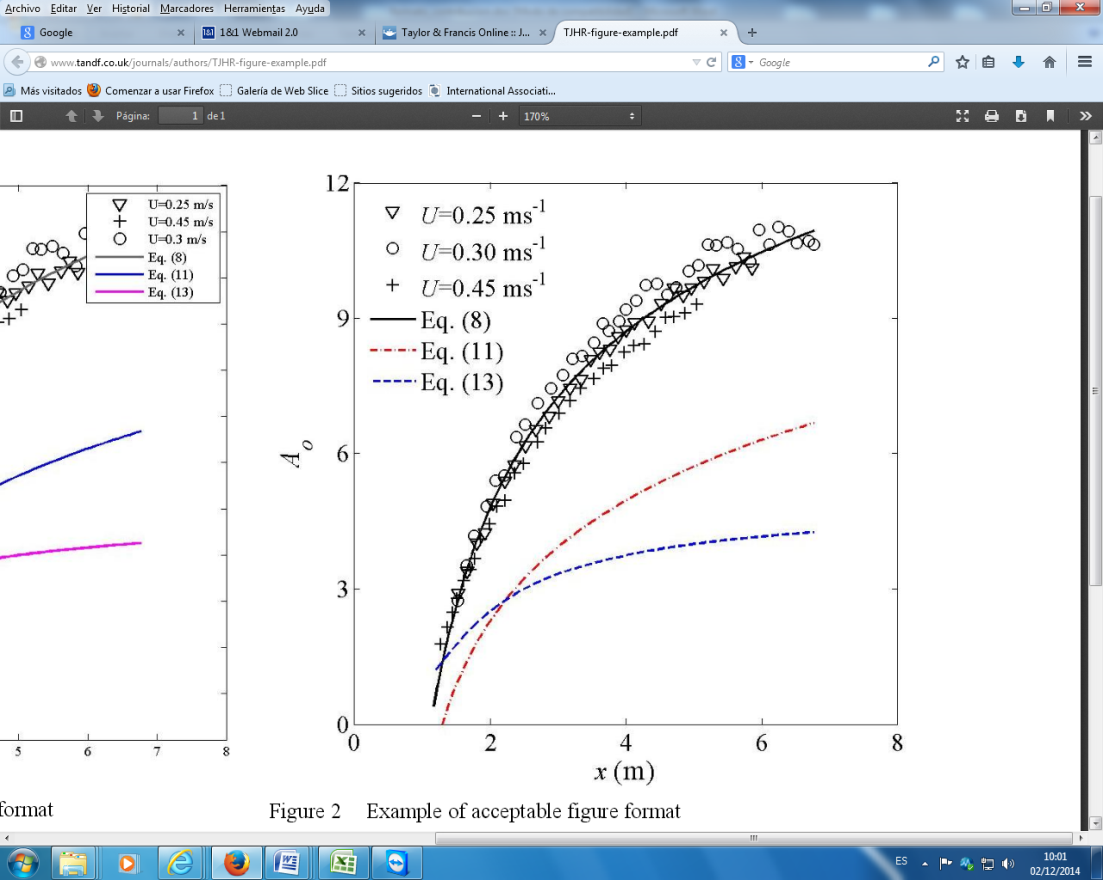 Figura 1. Ejemplo de figura (Fuente: IAHR).2.3. Ecuaciones y sistema de unidadesPara la elaboración de las ecuaciones se recomienda el uso del editor de ecuaciones que se incluye con el paquete de Microsoft Office®. Las ecuaciones que aparezcan en el texto serán numeradas en orden correlativo, indicando su número a la derecha de las mismas y entre paréntesis. Ejemplo:Todas las variables deben quedar definidas en el texto.Los resultados deben expresarse en el Sistema Internacional (S.I.) de unidades.3. Conclusiones El seguimiento de las fuentes en la plantilla permitirá que su trabajo no sólo se destaque por su contenido, sino que también resulte visualmente atractivo. Apéndice I En caso de ser necesario, los apéndices irán ubicados después de las conclusiones, y antes de los agradecimientos y las referencias. Se numerarán con números romanos, tal como en el título de esta sección. Agradecimientos Esta sección no llevará numeración.Los agradecimientos deberán ubicarse al final del trabajo, justo antes de las referencias. ReferenciasEsta sección no lleva numeración. Las referencias bibliográficas estarán basadas en las Normas APA (sexta edición).En las referencias del texto se indicará el nombre del autor o autores y el año de publicación, por ejemplo: Salas (2016) o (Salas, 2016).En el apartado final de referencias se presentará un listado de las mismas ordenadas alfabéticamente por el primer autor (apellido e iniciales, separados con coma), indicando autores secundarios, año de publicación (entre paréntesis), título de referencia (entre comillas), revista (en el caso de los artículos) o editorial (en el caso de los libros), lugar de publicación, páginas, y si es necesario DOI. Considere los siguientes ejemplos: Artículos de Revistas:Menéndez, A.N., Lecertua, E.A., y Badano N.D. (2014). Optimización del diseño del sistema de llenado/vaciado del Tercer Juego de Esclusas del Canal de Panamá. Rev Iber Del Agua, (1), 4-13.Congresos:Galán, A., Díaz, S., y González, J. (2005). Erosión local a la entrada y a la salida de obras de drenaje transversal. Proceedings of the XXVII Congreso Latinoamericano de Hidráulica, Lima, Perú, 1990–1999.Libros:Selim Yalin, M., y Ferreira da Silva, A.M. (2013). Fluvial Processes Solutions Manual. Ed. IAHR. ISBN: 90-805649-9-1.Referencias web:The International Association for Hydro-Environment Engineering and Research (2020). IAHR Young Professionals Networks (IAHR-YP). Recuperado de https://www.iahr.org/index/ypnTesis:Carrillo, J.M. (2014). Metodología numérica y experimental para el diseño de los cuencos de disipación en el sobrevertido de presas de fábrica. PhD Thesis. Departamento de Ingeniería Civil, Universidad Politécnica de Cartagena, Spain.NuméricoExperimentalTeóricoXimp [m]0.750.740.73Y [m]0.160.170.17Cp [-]0.370.340.41(1)